Консультация для родителей «Использование мнемотехники в развитии речи детей»Учите ребёнка каким-нибудь неизвестным ему пяти словам – он будет долго и напрасно мучиться, но свяжите двадцать таких слов с картинками, и он усвоит их на лету.К.Д. УшинскийУчитывая, что в наше время дети перегружены информацией (компьютер, телевидение), а живого человеческого общения получают недостаточно. Развитие речи затормаживается. В настоящее время у детей всё чаще наблюдаются речевые нарушения, которые резко ограничивают их общение с окружающими людьми. В речи детей существуют множество проблем:1. Несформированность грамматического строя речи.2. Недостаточный словарный запас.3. Бедная диалогическая речь.4. Неспособность построить монолог.5. Отсутствие логического обоснования своих утверждений и выводов.6. Плохая дикция.Важнейшим условием всестороннего полноценного развития детей является хорошая речь. Чем богаче и правильнее у ребенка речь, тем легче ему высказать свои мысли, тем шире его возможности в познании окружающей действительности, содержательнее и полноценнее отношение со сверстниками и взрослыми, тем активнее осуществляется его психическое развитие.Как сформировать речь ребенка, наполнить её палитрой слов, красивыми фразами, благозвучными словосочетаниями?В своей педагогической деятельности использую такие методы, чтобы процесс обучения был для них интересным, занимательным, развивающим. Для этого я решила применять нетрадиционные, а главное эффективные приемы работы с детьми, такие как метод мнемотехники.Взяв в основу мнение великих педагогов, увидев эффективность наглядного материала, пользуясь готовыми схемами педагогов, но изменяя и совершенствуя их по-своему, в течение  четырех лет я использую в работе по обучению детей связной речи приёмы мнемотехники.Мнемотехнику в дошкольной педагогике называют по-разному: В.К. Воробьева называет эту методику сенсорно-графическими схемами, Т.А. Ткаченко – предметно-схематическими моделями, В.П. Глухов – блоками-квадратами, Т.В. Большакова – коллажем, Л.Н. Ефименкова – схемой составления рассказа.Мнемотехника – в переводе с греческого – «искусство запоминания». Это система методов и приёмов, обеспечивающих успешное освоение детьми знаний об особенностях объектов природы, об окружающем мире, эффективное запоминание рассказа, сохранение и воспроизведение информации, и конечно, развитие речи. Мнемосхема (мнемоквадрат, мнемодорожка, мнемотаблица) заключается в следующем: на каждое слово или маленькое словосочетание придумывается картинка (изображение); таким образом, весь текст зарисовывается схематично. Глядя на эти схемы-рисунки, ребёнок легко воспроизводит текстовую информацию.Мнемотехника включает в себя: мнемоквадраты, мнемодорожки и мнемотаблицы. Содержание мнемотаблицы – это графическое или частично графическое изображение предметов, признаков и явлений природы, персонажей сказки, некоторых действий путем выделения главных смысловых звеньев. Главное – нужно передать условно-наглядную схему, изобразить так, чтобы нарисованное было понятно детям.В своей педагогической практике систематически использую мнемотаблицы при разучивании стихотворений, составлении и отгадывании загадок, при знакомстве с художественными произведениями, при составлении описательных рассказов, провожу разные игры на развитии речи детей.Мнемотаблицы особенно эффективны при разучивании стихотворений и разгадывании загадок. Суть в следующем: на каждое слово или маленькое словосочетание придумывается картинка (изображение). Таким образом, всё стихотворение или загадка зарисовывается схематически.Опираясь на опыт педагогов – новаторов на занятиях использую варианты игр с мнемотаблицами:1. Восстановить последовательность картинок по памяти.2. Смешать их с другими и отбирать среди нескольких картинок те, которые относятся к данной теме.3. Определять, где должна находиться «выпавшая» картинка среди других.4. Найти лишнюю картинку.5. Найти ошибку в последовательности картинок после прочтения текста.6. «Распутать» два события (предъявляются вперемешку две разрезанные мнемотаблицы).7. Игра «Не зевай, нужную картинку поднимай». Взрослый читает отрывок текста, а ребенок находит картинку.Особая роль в формировании связной речи принадлежит пересказу. С помощью мнемотаблиц ребёнок концентрирует своё внимание на правильном построении предложений.При ознакомлении с художественной литературой и при обучении составлению рассказов я также широко использую мнемотаблицы. Вместе с детьми беседуем по тексту, рассматриваем иллюстрации и отслеживаем последовательность заранее приготовленной модели к данному произведению.Я разрабатываю мнемотаблицы для составления описательных рассказов об игрушках, посуде, одежде, овощах и фруктах, птицах, животных, насекомых. Данные схемы помогают детям самостоятельно определить главные свойства и признаки рассматриваемого предмета, установить последовательность изложения выявленных признаков; обогащают словарный запас детей.Для изготовления этих картинок не требуются художественные способности: любой педагог в состоянии нарисовать подобные символические изображения предметов и объектов к выбранному рассказу.Для детей младшего и среднего дошкольного возраста необходимо давать цветные мнемотаблицы, т. к. у детей остаются в памяти отдельные образы: елочка – зеленая, ягодка – красная. Позже – усложнять или заменять другой заставкой – изобразить персонажа в графическом виде. Например: лиса – состоит из оранжевых геометрических фигур (треугольника и круга), медведь – большой коричневый круг и т. д. Для детей старшего возраста схемы желательно рисовать в одном цвете, чтобы не вовлекать внимание на яркость символических изображений.Для систематизирования знаний детей существуют модельные схемы, предложенные Т.М. Бондаренко, В.К. Воробьевой, Т.А. Ткаченко и др. Но не всегда готовые модельные схемы устраивают по содержанию, поэтому мы вместе с детьми дополняем и уточняем схемы.Мною проводится работа с родителями по знакомству с мнемотехникой и мнемотаблицами с целью использования в семье. Проводятся мастер – классы. Задания родителям во время мастер- класса примерно таковы:Задание 1: составить 2 описательных рассказа по предложенной мнемосхеме: 1 – о диком животном, 2 – о домашнем животном.Задание 2: составить мнемотаблицу из предложенных картинок к сказке «Два жадных медвежонка», рассказать без опоры на текст (по составленной мнемотаблице).Задание 3: составить 2 загадки по предложенной мнемосхеме: 1 – про овощ; 2 – про фрукт.Задание 4: составить мнемотаблицу из предложенных картинок к стихотворению «Игрушки», рассказать без опоры на текст.Таким образом, Вы можете в игровой, ненавязчивой форме разучить стихотворение или пересказать художественный текст и развивать память ребёнка. Использование мнемотехники в работе педагогов:- заметно облегчают дошкольникам овладение родным языком;- сокращают время обучения;- развивают память, внимание, образное мышление.Использование метода мнемотехники способствует значительному повышению уровня развития связной речи у детей и одновременно решает задачи, направленные на развитие основных психических процессов. Это позволяет в достаточной степени подготовить детей к обучению в школе, постепенно осуществляя переход от творчества воспитателя к совместному творчеству ребенка со взрослым.Список литературы1. Большакова Т.В. Учимся по сказке. – СПб., 2005.2. Ефименкова Л.Н. Формирование речи у дошкольников. – М.: Дрофа, 1985.3. Ткаченко Т.А. Схемы для составления дошкольниками описательных и сравнительных рассказов к пособиям «Учим говорить правильно».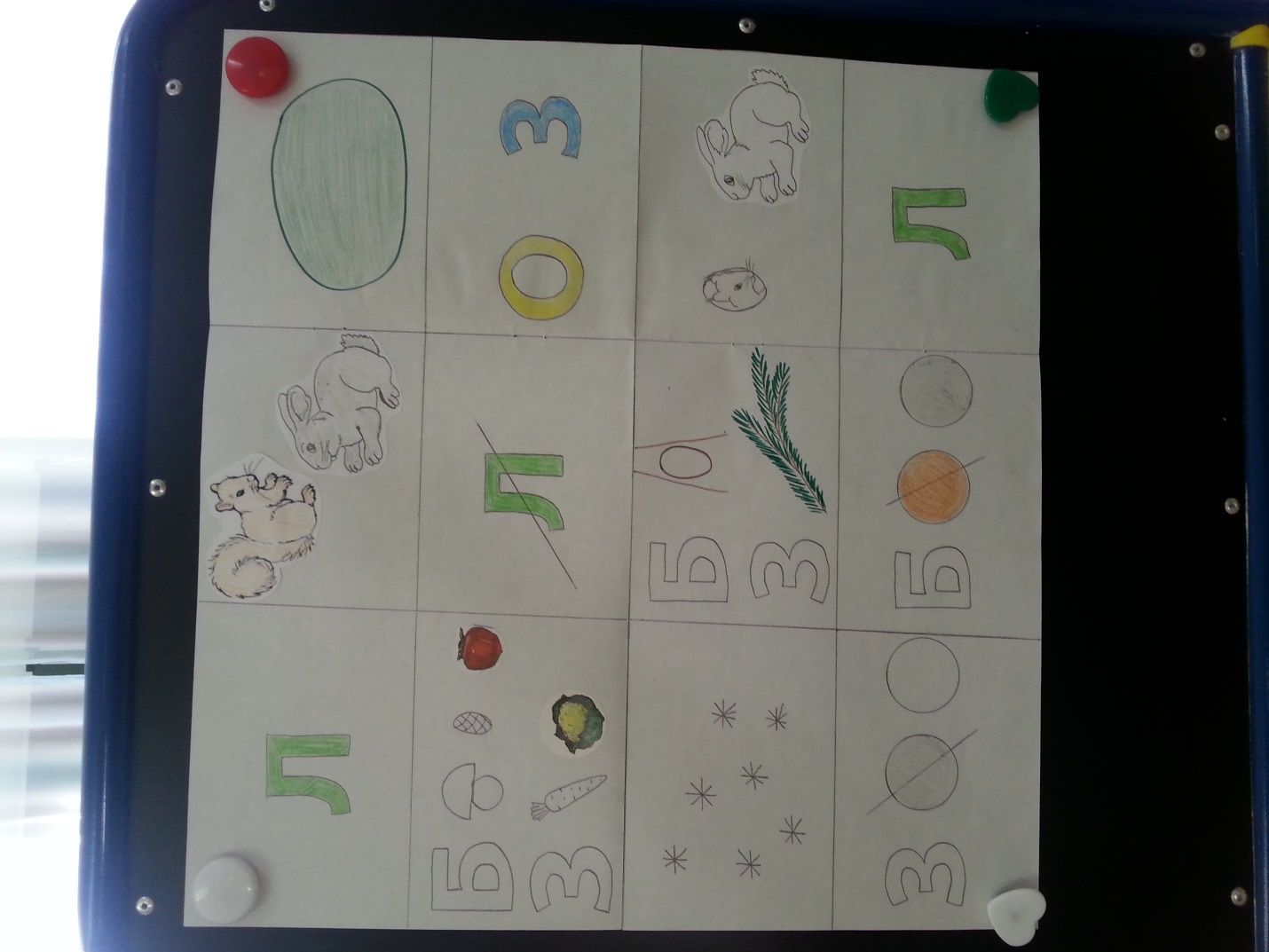 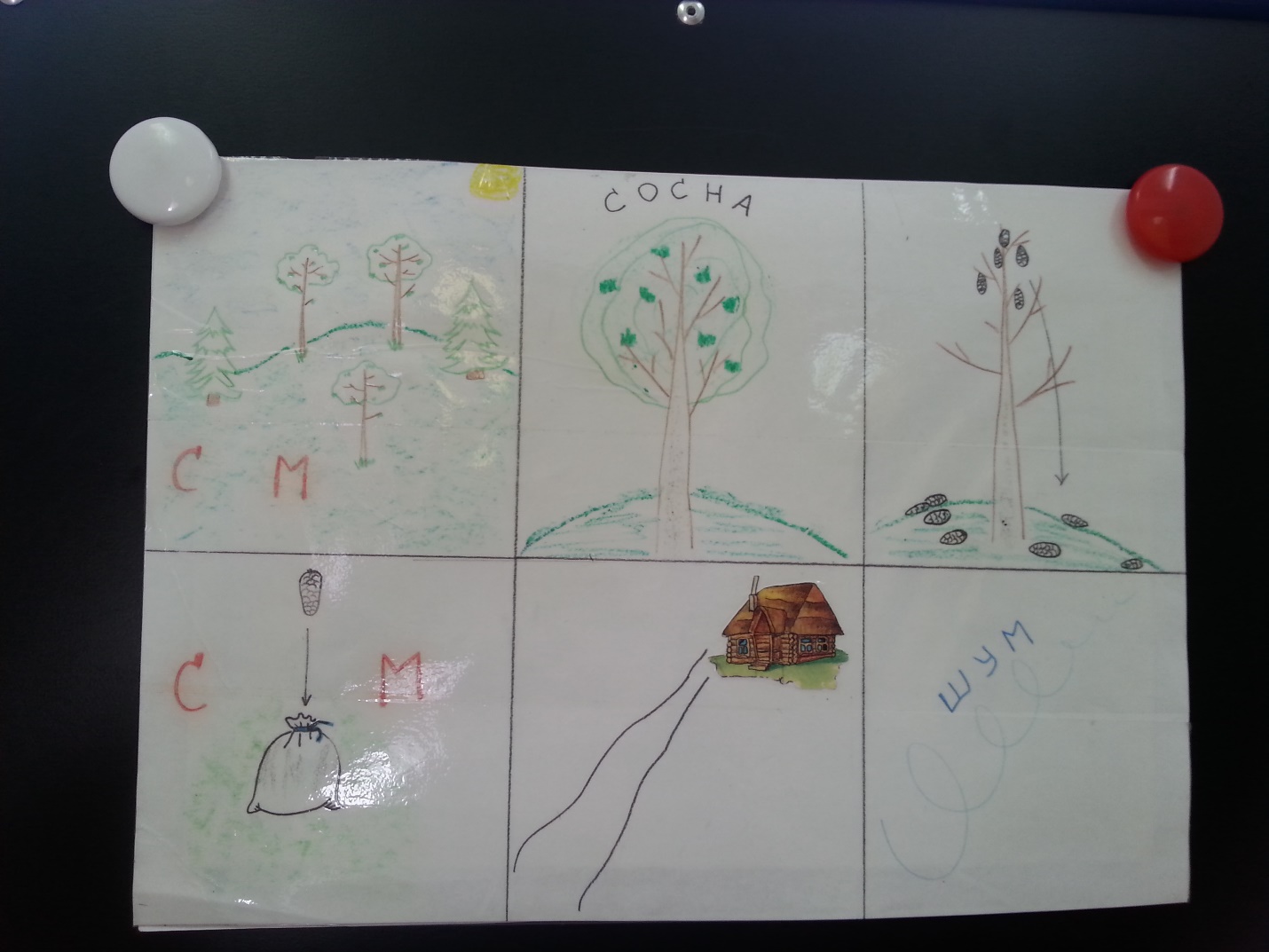 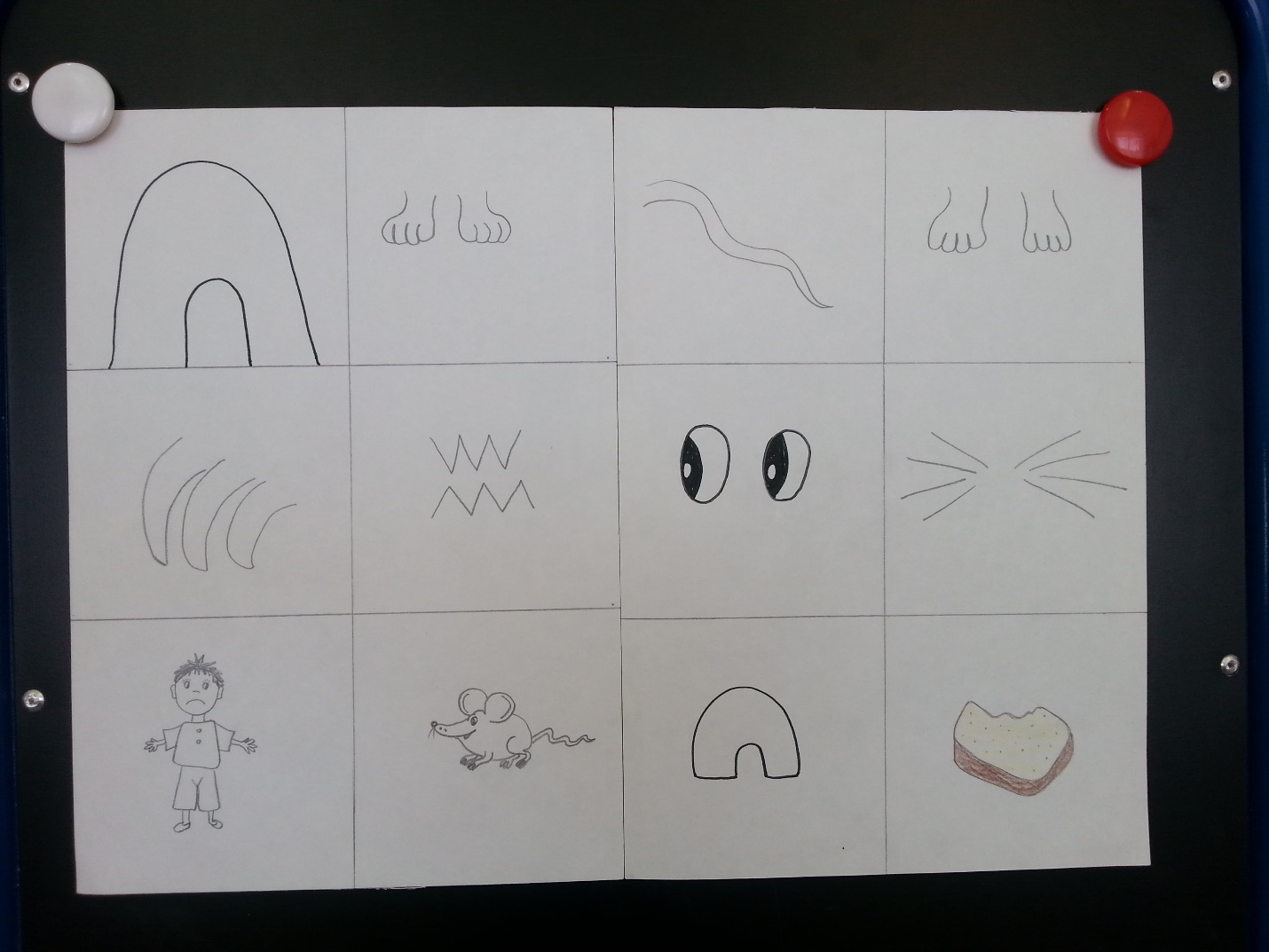 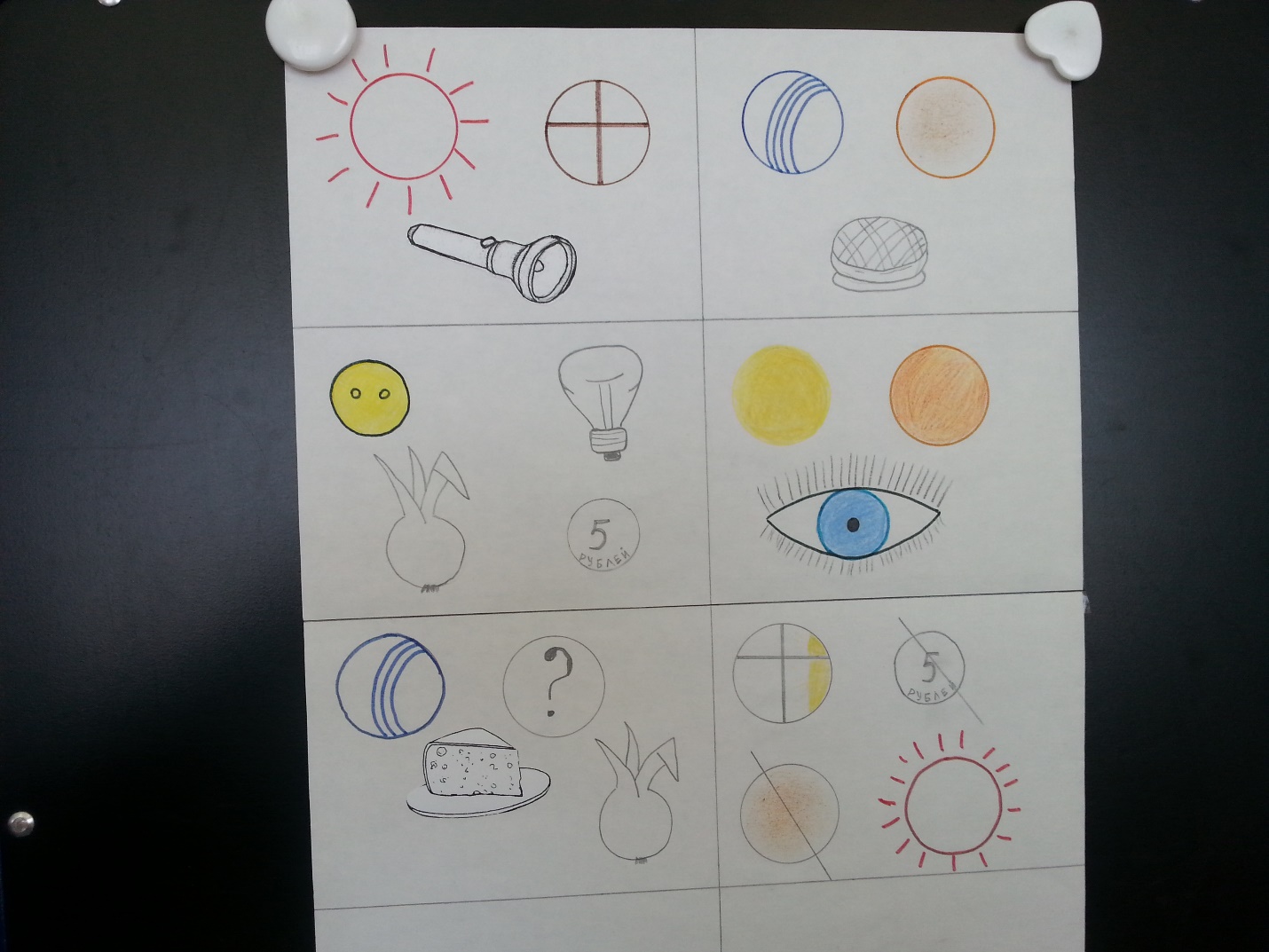 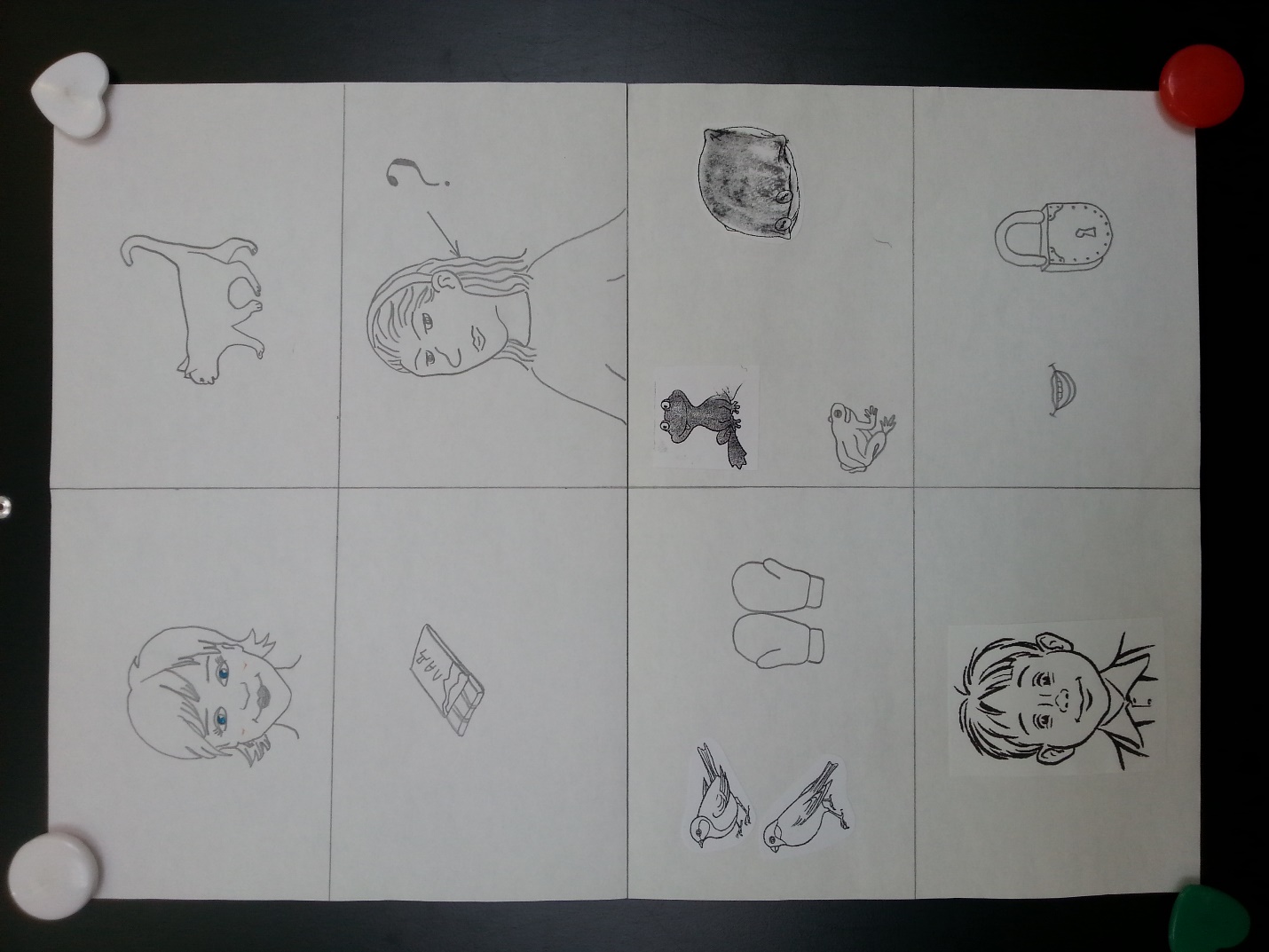 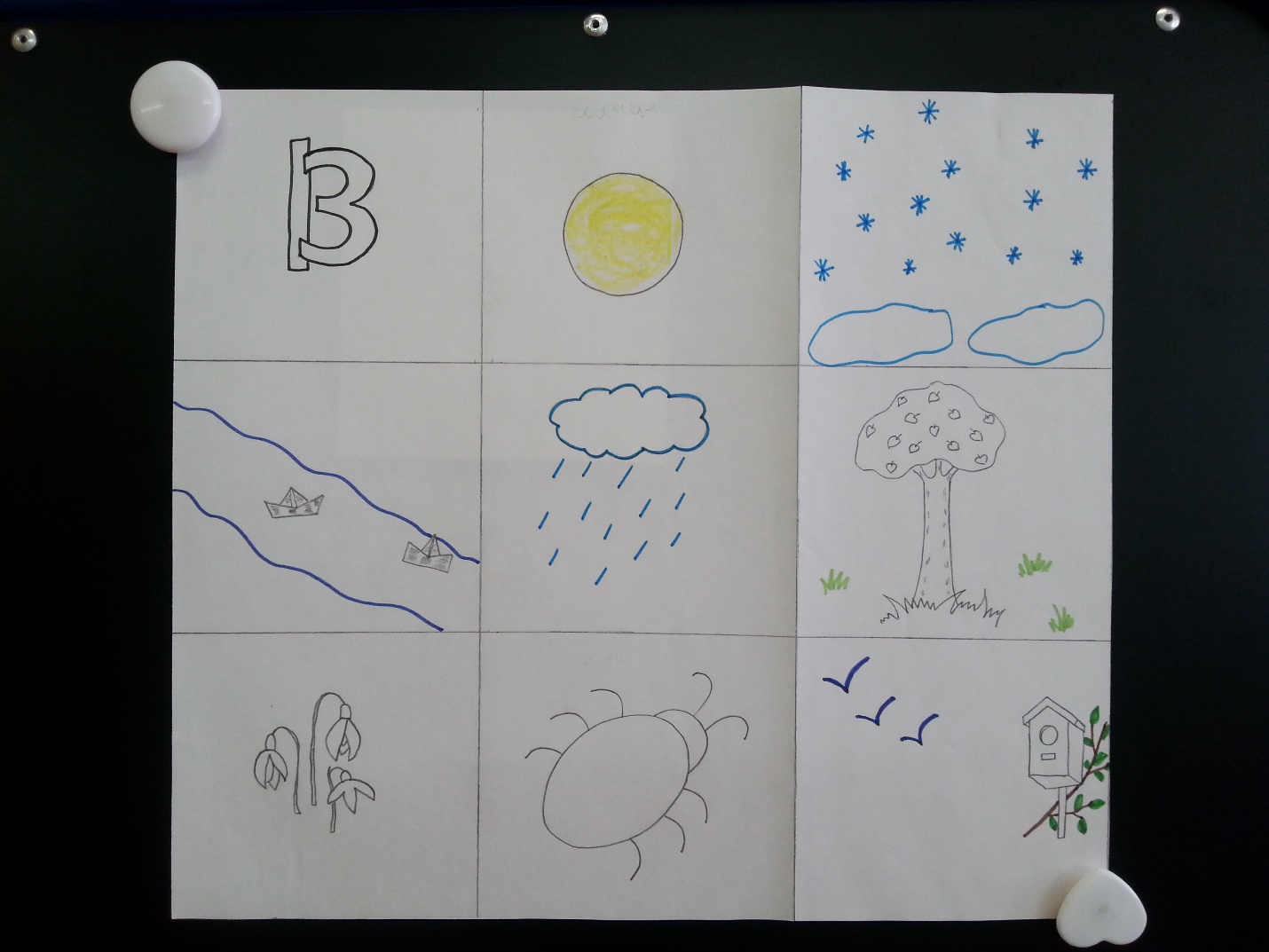 